Publicado en Valencia el 26/08/2021 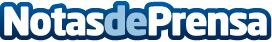 Los deportes de raqueta crecen en popularidad e igualdad, por kingameEl tenis y el pádel siguen un ascenso imparable de popularidad y cada vez son más quienes los practican. En ello influyen muchos factores, entre ellos las distintas posibilidades y combinaciones que ofrecen, en las que personas de ambos sexos y de rangos de edad y condición física dispar pueden disfrutar de unos de los deportes más divertidos y seguros de practicar en pandemiaDatos de contacto:Miquel Sintes Rayo679888971Nota de prensa publicada en: https://www.notasdeprensa.es/los-deportes-de-raqueta-crecen-en-popularidad Categorias: Nacional Sociedad Murcia Entretenimiento Tenis Otros deportes Consumo Pádel http://www.notasdeprensa.es